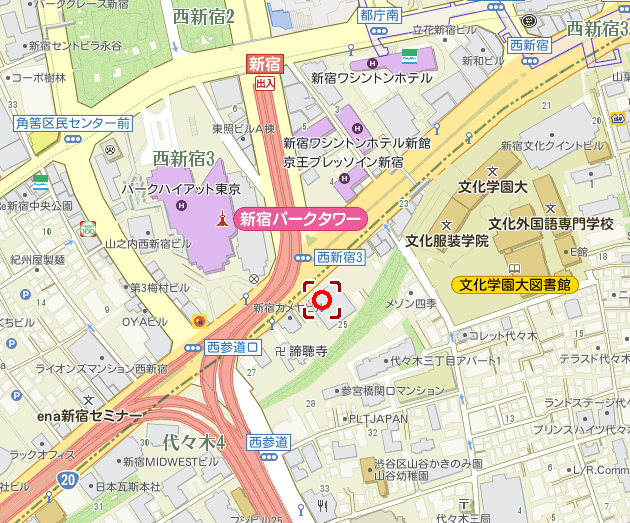 〔アクセス〕〒151-0053東京都渋谷区代々木３丁目２５－３鉄道～ＪＲ線、小田急線・新宿駅南口／徒歩13分地下鉄都営新宿線、京王新線・新宿駅／０番出口より徒歩6分地下鉄都営大江戸線・都庁前駅／徒歩8分　　　　　　バス～京王バス《宿51》・西参道停留所／より徒歩3分　------------------切り取らずにこのまま送付ください----------------------ＦＡＸ　０３－３２６８－０６３５　東社協　福祉部経営支援担当　行社会福祉法人の地域における公益的な取組み実践発表会参加申込書【参加希望日】　□10/2　□10/15　※日付ごとにお申込みください。※時間帯は、両日とも１３時３０分～１７時です申込締切　令和元年９月２０日（金）必着※先着順で、定員になり次第締め切りとなります。定員に達した場合はＨＰに掲載します。参加券は発行しませんので、そのまま会場にお越しください。ご所属（社名、学校名・学部、法人・事業所名等、ご自身のご所属をご記入ください）ご所属（社名、学校名・学部、法人・事業所名等、ご自身のご所属をご記入ください）ご所属（社名、学校名・学部、法人・事業所名等、ご自身のご所属をご記入ください）ご所属（社名、学校名・学部、法人・事業所名等、ご自身のご所属をご記入ください）ご所属（社名、学校名・学部、法人・事業所名等、ご自身のご所属をご記入ください）ＴＥＬ：　　　　（　　　　　　）ＦＡＸ：　　　　（　　　　　　）ＴＥＬ：　　　　（　　　　　　）ＦＡＸ：　　　　（　　　　　　）ＴＥＬ：　　　　（　　　　　　）ＦＡＸ：　　　　（　　　　　　）ＴＥＬ：　　　　（　　　　　　）ＦＡＸ：　　　　（　　　　　　）メールアドレス役職氏名役職氏名備考　※車いすでの参加等、ご配慮が必要な事項がございましたらご記入ください。備考　※車いすでの参加等、ご配慮が必要な事項がございましたらご記入ください。備考　※車いすでの参加等、ご配慮が必要な事項がございましたらご記入ください。備考　※車いすでの参加等、ご配慮が必要な事項がございましたらご記入ください。備考　※車いすでの参加等、ご配慮が必要な事項がございましたらご記入ください。